Rapport PersonnelFeuille de synthèse du site webLe site web vitrine est pour tout les clients qui veulent des informations sur les différents Escape GamesSite webLors de l’ouverture du site web : 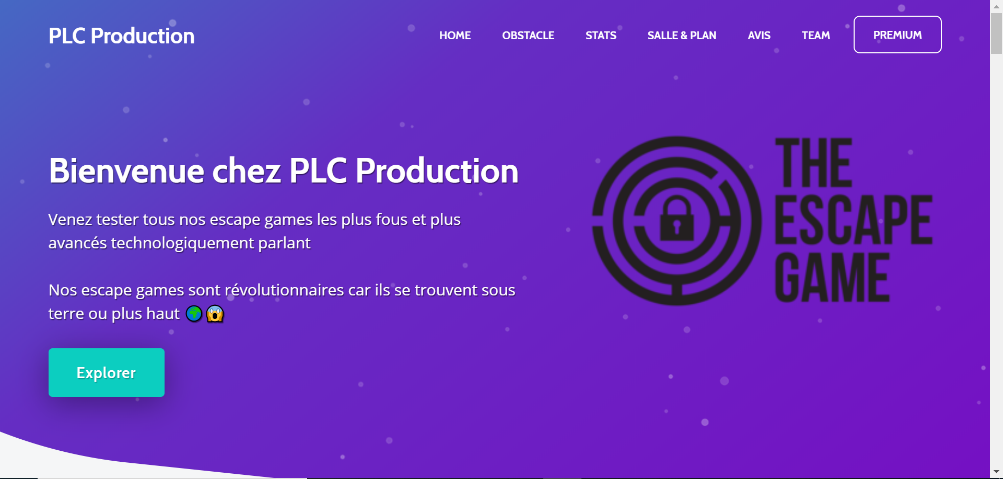 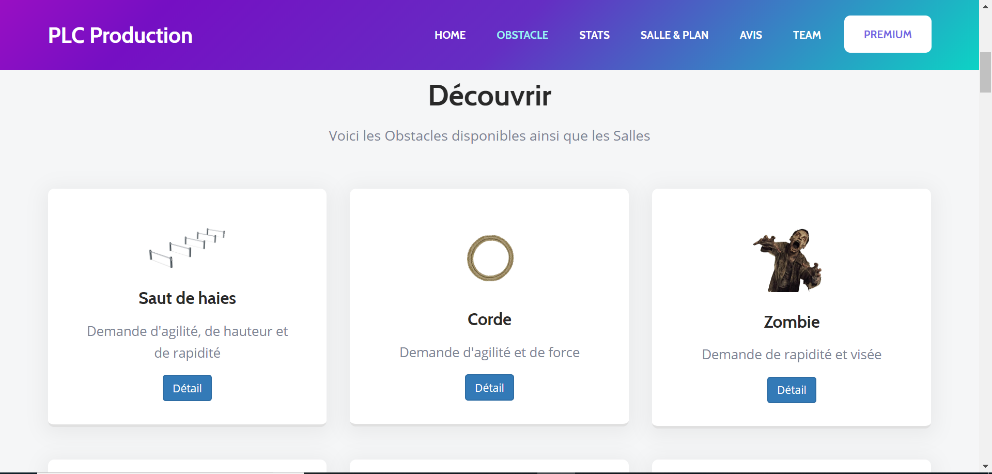 v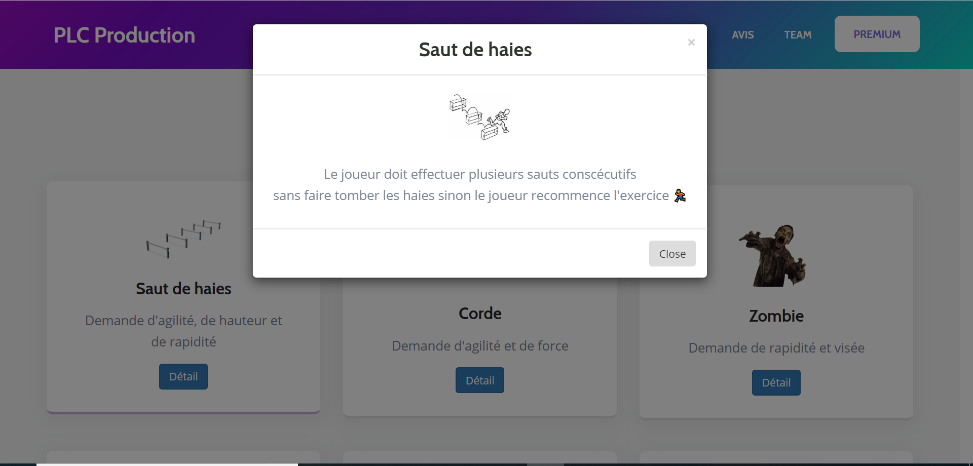 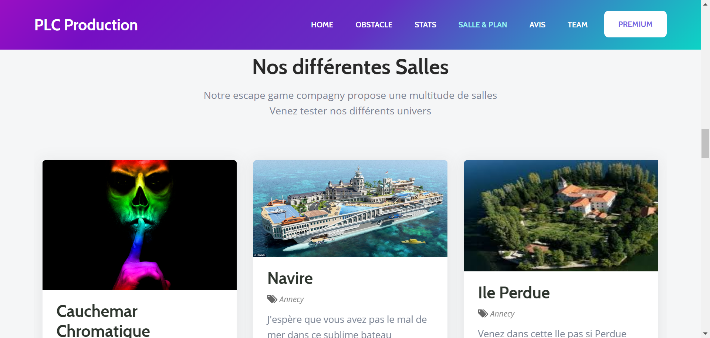 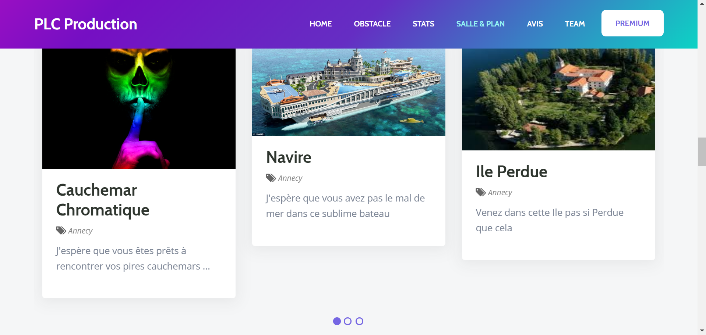 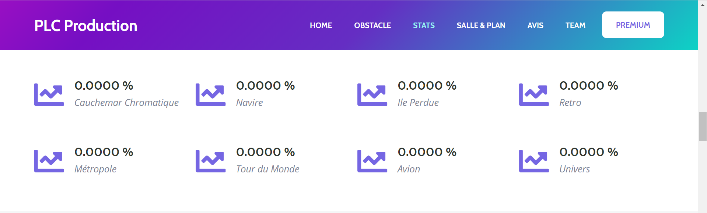 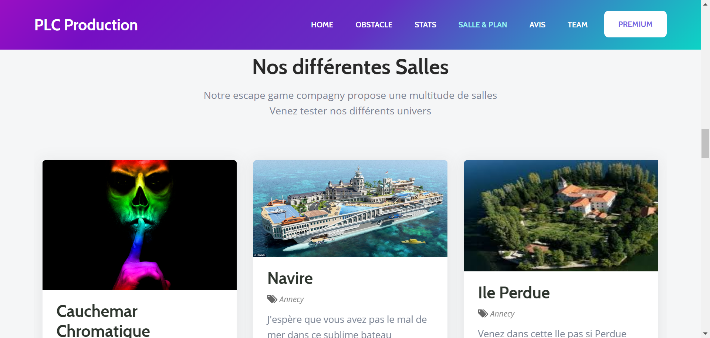 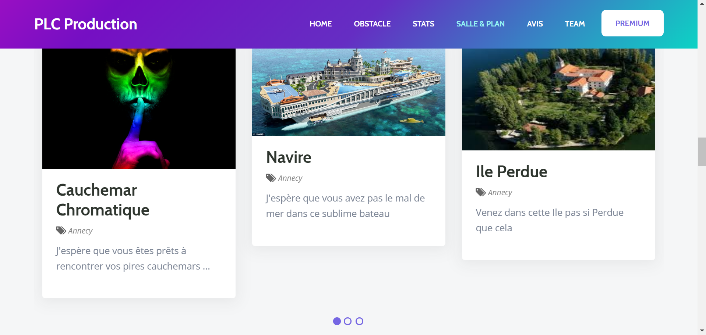 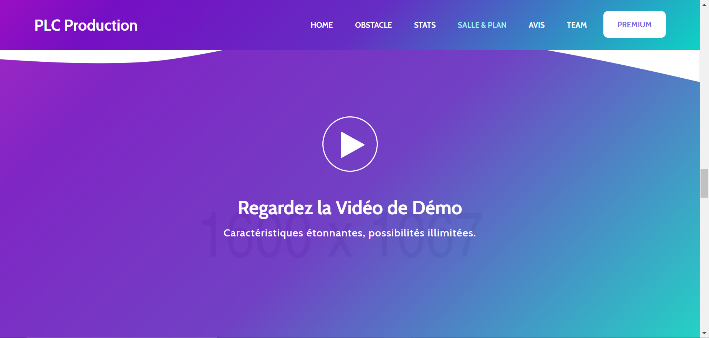 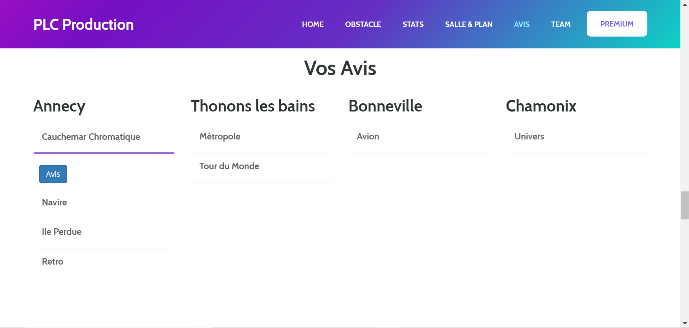 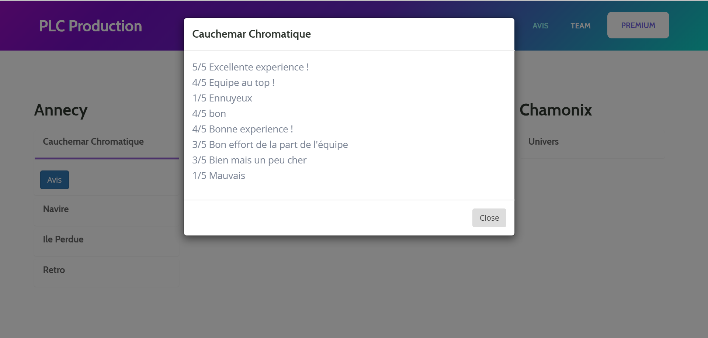 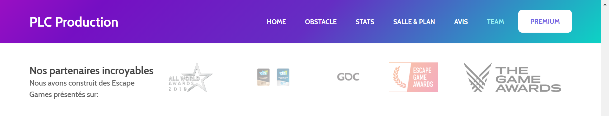 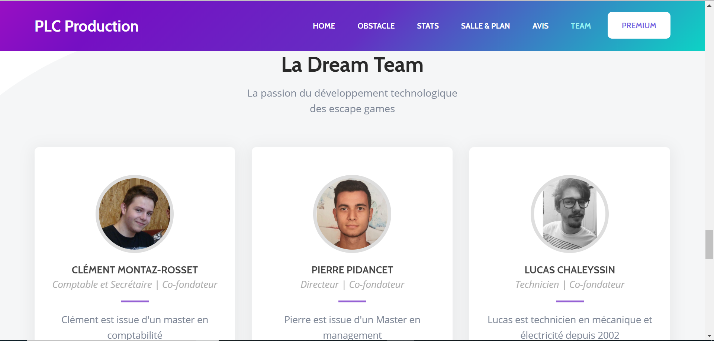 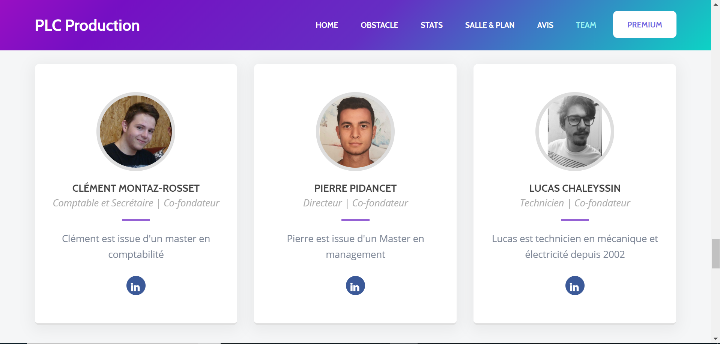 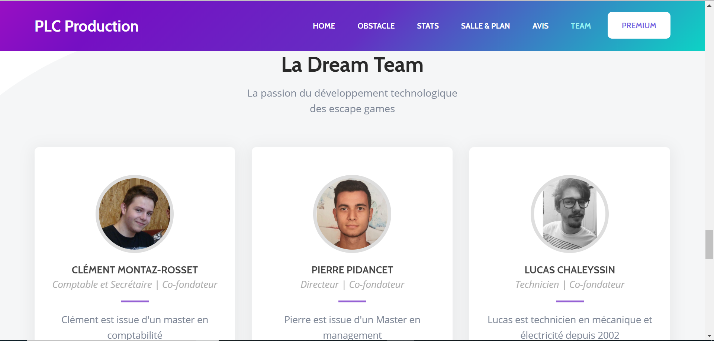 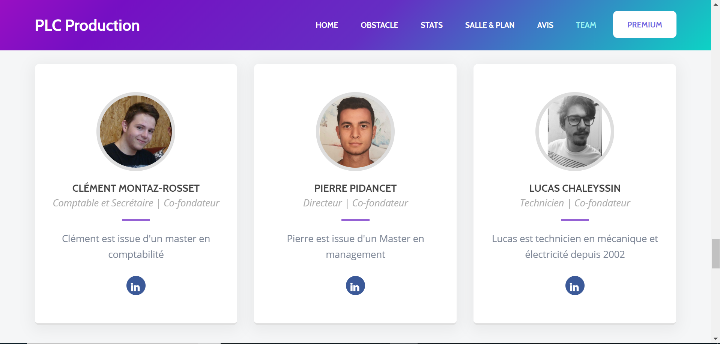 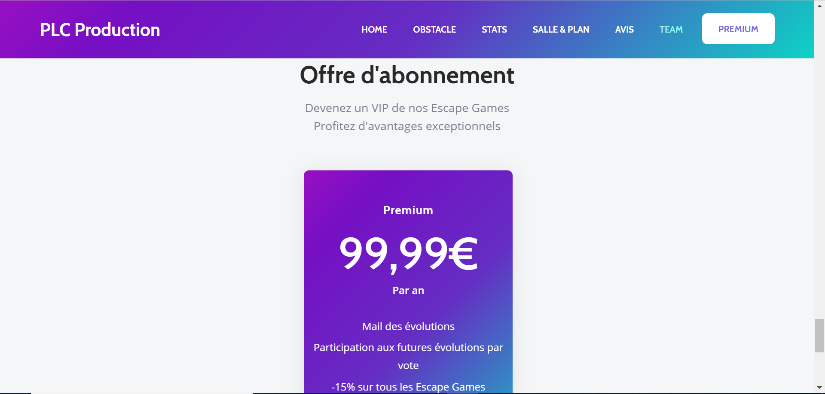 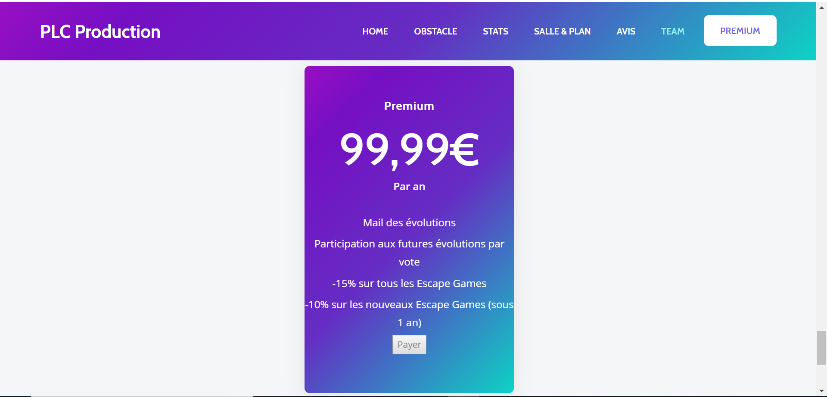 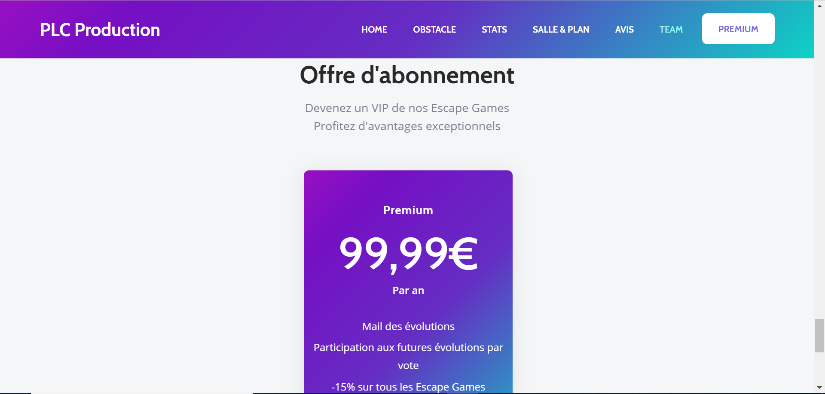 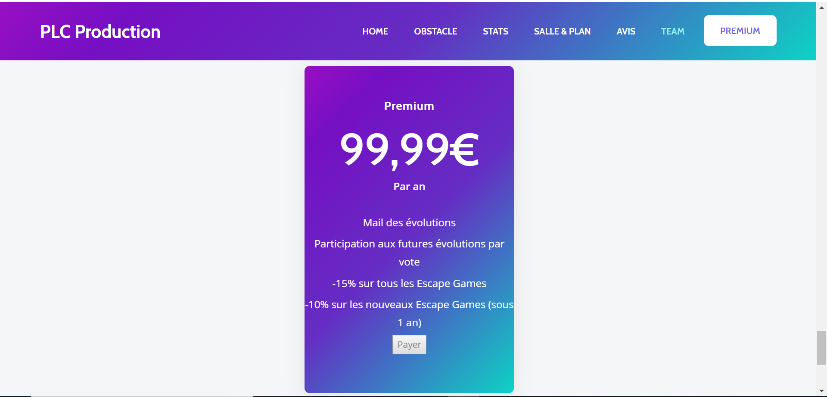 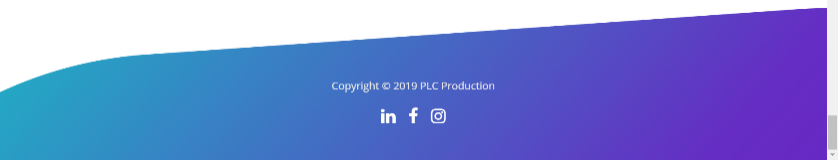 Spécifications techniques : 2.1) Logiciel Windows /C#/ WPF/ MVC Client REST : Swagger 2.2) Serveur API REST	PHP/API-PlatformBase de données 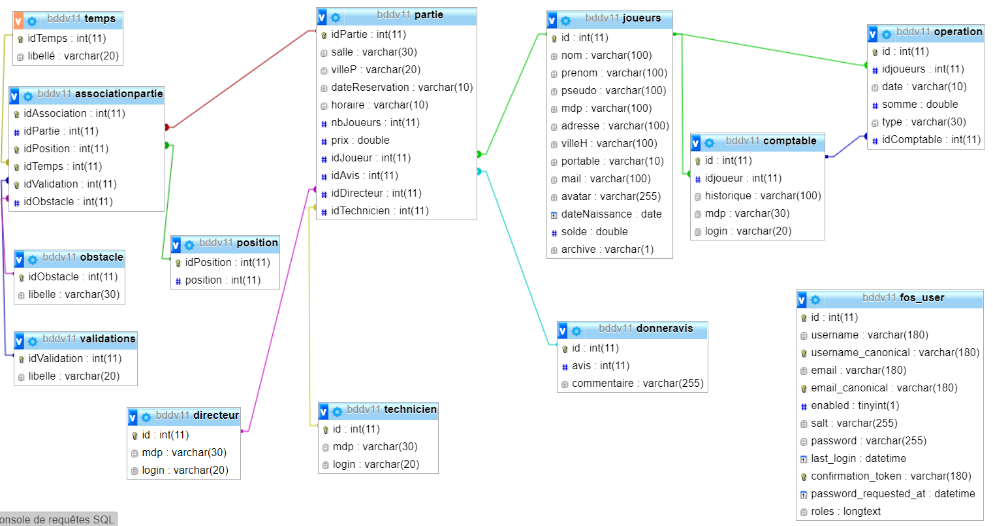 Use case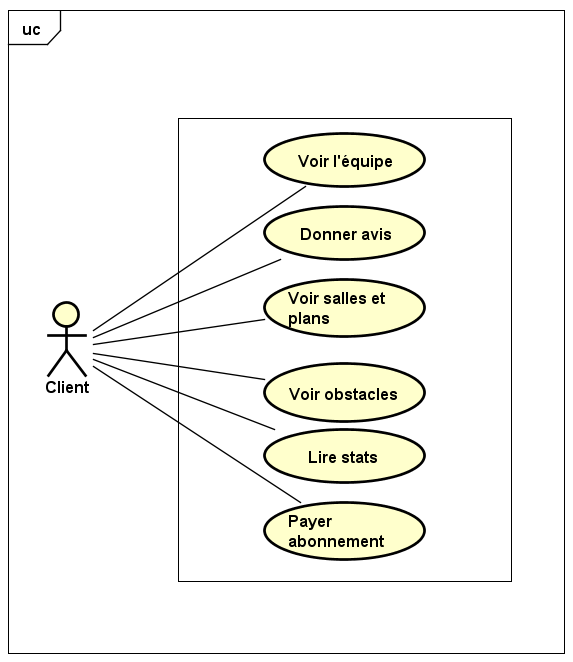 